Приложение № 1 Биологический круговорот - это циркуляция химических элементов и полезных веществ между живыми организмами и неживой природой. Весь процесс можно разделить на такие составляющие: Все организмы вбирают в себя атомы биогенных веществ из гидросферы, литосферы и атмосферы; В телах организмов проходят химические реакции с участием этих веществ; После переработки микроэлементы выделяются в виде продуктов распада в окружающую среду; Окружающий мир и все живые организмы планеты, черпая из него питательные вещества и выделяя их обратно в виде продуктов жизнедеятельности, создают общую экосистему.
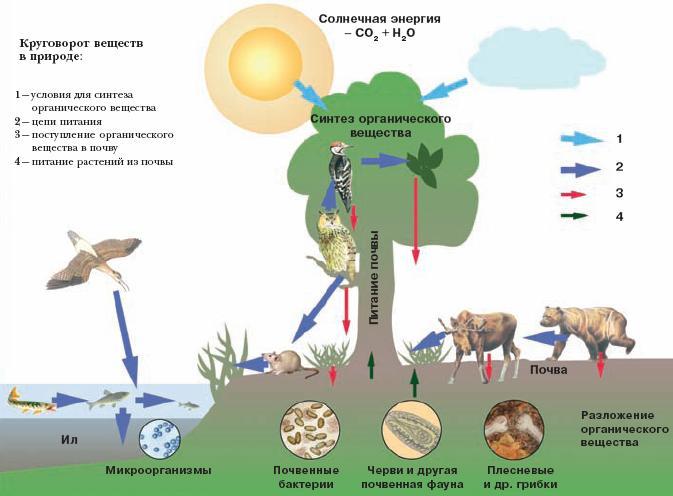 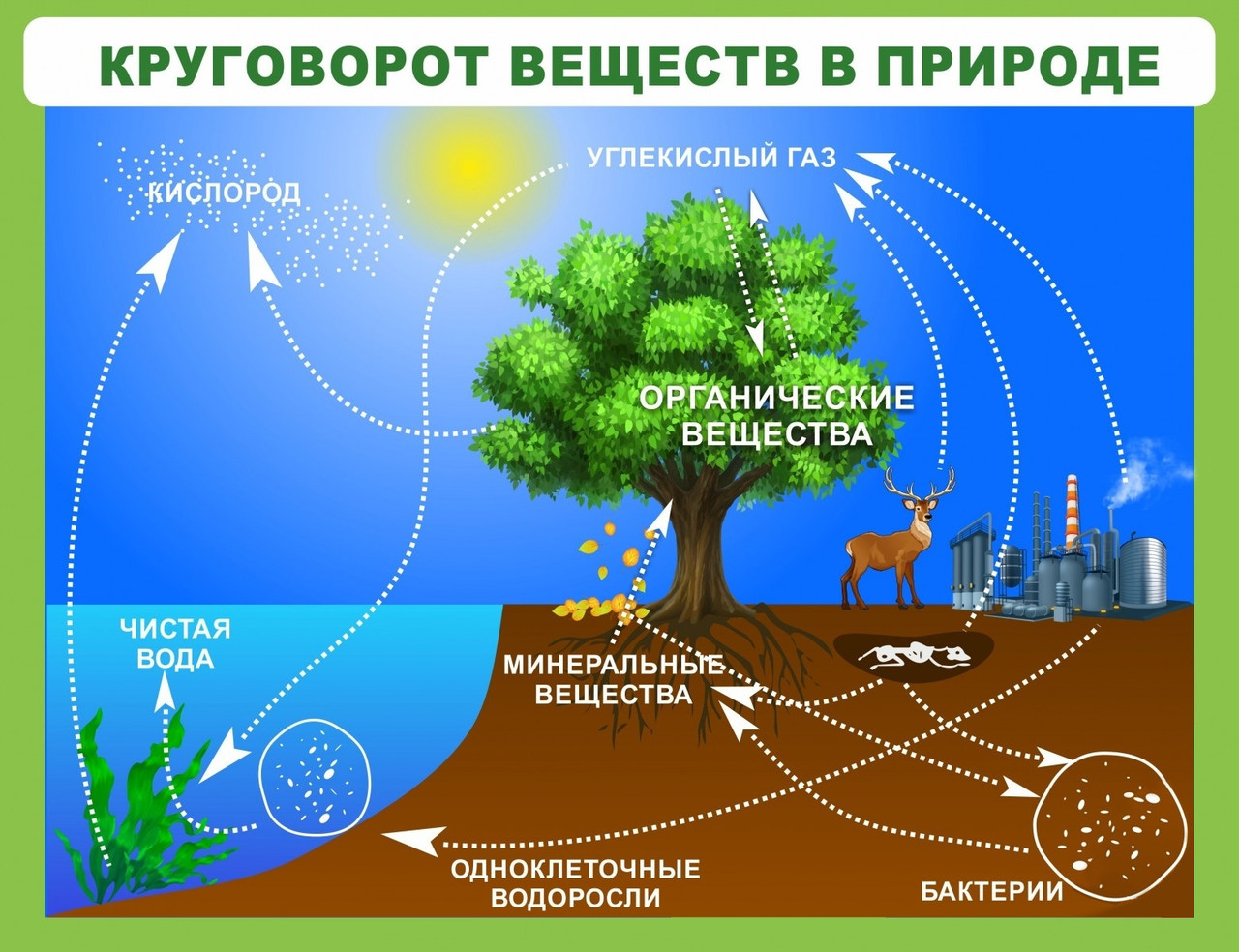 Класс8 класс  19.05.2020ПредметБиологияТема урокаКруговорот веществ в природе. Круговорот серы, азота и фосфораТип урока (изучение новой темы, контроль, повторение и т.д.)Изучение новой темы.Организационные элементы урокаИнформационные обучающие материалы.учебные книги (твердые копии на бумажных носителях и (или) электронный вариант учебников, учебно-методических пособий, справочников и т.д.); компьютерные обучающие системы в обычном и мультимедийном вариантах; аудио- и видео учебно-информационные материалы (длительностью 5-7 минут); лабораторные дистанционные практикумы.Знакомство с новым материалом:1.Познакомиться с теоретическим материалом  « Приложение № 1» 2. Посмотреть учебный фильм https://www.youtube.com/watch?v=vj1w8P_TyRohttps://www.youtube.com/watch?v=ZHwgkhIx8ZEДомашнее заданиеНа 4 и5   Составить схему круговорота Азота  и фосфора в биосфереНа 3 ответить письменно на вопросЧто  такое круговорот веществ в природе?Способ обратной связи при проверке домашнего задания (АИС «Сетевой город», электронная почта, Прикрепленное фото в АИС «Сетевой город» или 
vondrachekl@mail.ruСрок исполнения: Домашнее задание должно быть выполнено 21.05.20Срок исполнения: Домашнее задание должно быть выполнено 21.05.20